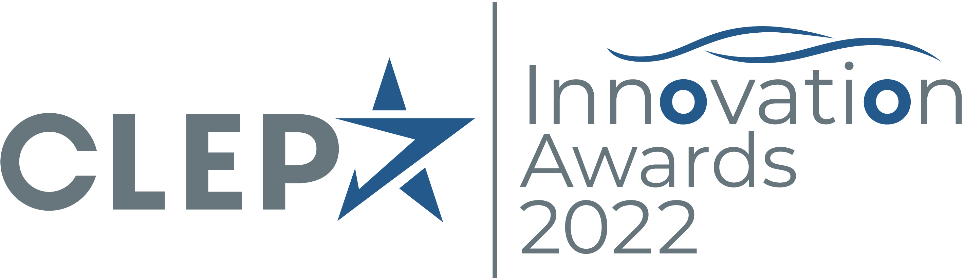 APPLICATION FORMTo be uploaded as a Word document into the platformDo not put the name, the logo or any reference to your company below as this part has to be anonymised for the jury members.Organisation InformationOrganisation InformationOrganisation Address, countryContact person, functionContact details (email and telephone)Innovation BackgroundInnovation BackgroundName of the innovationShort description (to be used externally) max. 300 words *Please consider how to best address non-expert audiences to facilitate their understanding of the innovationMaterials available publicly, and links (videos, pictures)Awards already received (if any), and proving linksCommunication & PR ActivitiesIMPORTANT: If this information cannot be confirmed or if validation of other departments in your company is required, please do not respond to the answers below. Instead, in due course, you should reach out to communications@clepa.be with the required information. Can CLEPA communicate publicly on your company’s participation in the CLEPA Innovation Awards?Yes No Can CLEPA inform the wider audience about the technology that you are presenting in this application? The description above will be used for this purpose.Yes No Communications contact person (email):About the InnovationAbout the InnovationAbout the InnovationAbout the InnovationAbout the InnovationAbout the InnovationAbout the InnovationAbout the InnovationAbout the InnovationAbout the InnovationName of the innovation with short title or ‘tagline’ (avoiding brand)Technology Readiness Level (choose only one)⃝ 1 ⃝ 2⃝ 3⃝ 4⃝ 5⃝ 6⃝ 7⃝ 8⃝ 9Domain and key topics addressed by the Innovation(please select up to 5 key topics in descending order of priority 1 to 5 from one of the two lists)A maximum of three Innovations will be awarded in each domain based on the results of the evaluationCATEGORY A: SMART & SAFE MOBILITYKey areas:ConnectivityVehicle automationActive safety/ ADASPassive safety / Crashworthiness Human Machine Interface (HMI) InfotainmentWell-being on-boardData access and servicesArtificial Intelligence (AI)Cybersecurity Digital twinsMobility services & platformsIntelligent Transport Systems (ITS)Traffic managementNew mobility modesShared mobility Other (please specify)CATEGORY A: SMART & SAFE MOBILITYKey areas:ConnectivityVehicle automationActive safety/ ADASPassive safety / Crashworthiness Human Machine Interface (HMI) InfotainmentWell-being on-boardData access and servicesArtificial Intelligence (AI)Cybersecurity Digital twinsMobility services & platformsIntelligent Transport Systems (ITS)Traffic managementNew mobility modesShared mobility Other (please specify)CATEGORY A: SMART & SAFE MOBILITYKey areas:ConnectivityVehicle automationActive safety/ ADASPassive safety / Crashworthiness Human Machine Interface (HMI) InfotainmentWell-being on-boardData access and servicesArtificial Intelligence (AI)Cybersecurity Digital twinsMobility services & platformsIntelligent Transport Systems (ITS)Traffic managementNew mobility modesShared mobility Other (please specify)CATEGORY A: SMART & SAFE MOBILITYKey areas:ConnectivityVehicle automationActive safety/ ADASPassive safety / Crashworthiness Human Machine Interface (HMI) InfotainmentWell-being on-boardData access and servicesArtificial Intelligence (AI)Cybersecurity Digital twinsMobility services & platformsIntelligent Transport Systems (ITS)Traffic managementNew mobility modesShared mobility Other (please specify)CATEGORY A: SMART & SAFE MOBILITYKey areas:ConnectivityVehicle automationActive safety/ ADASPassive safety / Crashworthiness Human Machine Interface (HMI) InfotainmentWell-being on-boardData access and servicesArtificial Intelligence (AI)Cybersecurity Digital twinsMobility services & platformsIntelligent Transport Systems (ITS)Traffic managementNew mobility modesShared mobility Other (please specify)CATEGORY A: SMART & SAFE MOBILITYKey areas:ConnectivityVehicle automationActive safety/ ADASPassive safety / Crashworthiness Human Machine Interface (HMI) InfotainmentWell-being on-boardData access and servicesArtificial Intelligence (AI)Cybersecurity Digital twinsMobility services & platformsIntelligent Transport Systems (ITS)Traffic managementNew mobility modesShared mobility Other (please specify)CATEGORY A: SMART & SAFE MOBILITYKey areas:ConnectivityVehicle automationActive safety/ ADASPassive safety / Crashworthiness Human Machine Interface (HMI) InfotainmentWell-being on-boardData access and servicesArtificial Intelligence (AI)Cybersecurity Digital twinsMobility services & platformsIntelligent Transport Systems (ITS)Traffic managementNew mobility modesShared mobility Other (please specify)CATEGORY A: SMART & SAFE MOBILITYKey areas:ConnectivityVehicle automationActive safety/ ADASPassive safety / Crashworthiness Human Machine Interface (HMI) InfotainmentWell-being on-boardData access and servicesArtificial Intelligence (AI)Cybersecurity Digital twinsMobility services & platformsIntelligent Transport Systems (ITS)Traffic managementNew mobility modesShared mobility Other (please specify)CATEGORY A: SMART & SAFE MOBILITYKey areas:ConnectivityVehicle automationActive safety/ ADASPassive safety / Crashworthiness Human Machine Interface (HMI) InfotainmentWell-being on-boardData access and servicesArtificial Intelligence (AI)Cybersecurity Digital twinsMobility services & platformsIntelligent Transport Systems (ITS)Traffic managementNew mobility modesShared mobility Other (please specify)Domain and key topics addressed by the Innovation(please select up to 5 key topics in descending order of priority 1 to 5 from one of the two lists)A maximum of three Innovations will be awarded in each domain based on the results of the evaluationCATEGORY B: CLEAN & SUSTAINABLE MOBILITYKey areas:Advanced powertrainsRenewable fuels / eFuels / Hydrogen/ Fuel cells systemsOn-board fuel storage systemsElectrificationElectric motorsRange extendersBatteries / SupercapsBattery Management Systems (BMS)Power electronics Advanced materials LightweightingGreen tyresBraking systemsEnergy efficiency & recoveryOther (please specify)CATEGORY B: CLEAN & SUSTAINABLE MOBILITYKey areas:Advanced powertrainsRenewable fuels / eFuels / Hydrogen/ Fuel cells systemsOn-board fuel storage systemsElectrificationElectric motorsRange extendersBatteries / SupercapsBattery Management Systems (BMS)Power electronics Advanced materials LightweightingGreen tyresBraking systemsEnergy efficiency & recoveryOther (please specify)CATEGORY B: CLEAN & SUSTAINABLE MOBILITYKey areas:Advanced powertrainsRenewable fuels / eFuels / Hydrogen/ Fuel cells systemsOn-board fuel storage systemsElectrificationElectric motorsRange extendersBatteries / SupercapsBattery Management Systems (BMS)Power electronics Advanced materials LightweightingGreen tyresBraking systemsEnergy efficiency & recoveryOther (please specify)CATEGORY B: CLEAN & SUSTAINABLE MOBILITYKey areas:Advanced powertrainsRenewable fuels / eFuels / Hydrogen/ Fuel cells systemsOn-board fuel storage systemsElectrificationElectric motorsRange extendersBatteries / SupercapsBattery Management Systems (BMS)Power electronics Advanced materials LightweightingGreen tyresBraking systemsEnergy efficiency & recoveryOther (please specify)CATEGORY B: CLEAN & SUSTAINABLE MOBILITYKey areas:Advanced powertrainsRenewable fuels / eFuels / Hydrogen/ Fuel cells systemsOn-board fuel storage systemsElectrificationElectric motorsRange extendersBatteries / SupercapsBattery Management Systems (BMS)Power electronics Advanced materials LightweightingGreen tyresBraking systemsEnergy efficiency & recoveryOther (please specify)CATEGORY B: CLEAN & SUSTAINABLE MOBILITYKey areas:Advanced powertrainsRenewable fuels / eFuels / Hydrogen/ Fuel cells systemsOn-board fuel storage systemsElectrificationElectric motorsRange extendersBatteries / SupercapsBattery Management Systems (BMS)Power electronics Advanced materials LightweightingGreen tyresBraking systemsEnergy efficiency & recoveryOther (please specify)CATEGORY B: CLEAN & SUSTAINABLE MOBILITYKey areas:Advanced powertrainsRenewable fuels / eFuels / Hydrogen/ Fuel cells systemsOn-board fuel storage systemsElectrificationElectric motorsRange extendersBatteries / SupercapsBattery Management Systems (BMS)Power electronics Advanced materials LightweightingGreen tyresBraking systemsEnergy efficiency & recoveryOther (please specify)CATEGORY B: CLEAN & SUSTAINABLE MOBILITYKey areas:Advanced powertrainsRenewable fuels / eFuels / Hydrogen/ Fuel cells systemsOn-board fuel storage systemsElectrificationElectric motorsRange extendersBatteries / SupercapsBattery Management Systems (BMS)Power electronics Advanced materials LightweightingGreen tyresBraking systemsEnergy efficiency & recoveryOther (please specify)CATEGORY B: CLEAN & SUSTAINABLE MOBILITYKey areas:Advanced powertrainsRenewable fuels / eFuels / Hydrogen/ Fuel cells systemsOn-board fuel storage systemsElectrificationElectric motorsRange extendersBatteries / SupercapsBattery Management Systems (BMS)Power electronics Advanced materials LightweightingGreen tyresBraking systemsEnergy efficiency & recoveryOther (please specify)Domain and key topics addressed by the Innovation(please select up to 5 key topics in descending order of priority 1 to 5 from one of the two lists)A maximum of three Innovations will be awarded in each domain based on the results of the evaluationDescriptionDescriptionDescriptionDescriptionDescriptionDescriptionDescriptionDescriptionDescriptionDescriptionDescribe your Innovation, and give if possible technical details and background information if necessary, to evaluate the Innovation.(Guiding questions)What is it used for? How does it work? How relevant is the innovation in the chosen category?Describe your Innovation, and give if possible technical details and background information if necessary, to evaluate the Innovation.(Guiding questions)What is it used for? How does it work? How relevant is the innovation in the chosen category?Describe your Innovation, and give if possible technical details and background information if necessary, to evaluate the Innovation.(Guiding questions)What is it used for? How does it work? How relevant is the innovation in the chosen category?Describe your Innovation, and give if possible technical details and background information if necessary, to evaluate the Innovation.(Guiding questions)What is it used for? How does it work? How relevant is the innovation in the chosen category?Describe your Innovation, and give if possible technical details and background information if necessary, to evaluate the Innovation.(Guiding questions)What is it used for? How does it work? How relevant is the innovation in the chosen category?Describe your Innovation, and give if possible technical details and background information if necessary, to evaluate the Innovation.(Guiding questions)What is it used for? How does it work? How relevant is the innovation in the chosen category?Describe your Innovation, and give if possible technical details and background information if necessary, to evaluate the Innovation.(Guiding questions)What is it used for? How does it work? How relevant is the innovation in the chosen category?Describe your Innovation, and give if possible technical details and background information if necessary, to evaluate the Innovation.(Guiding questions)What is it used for? How does it work? How relevant is the innovation in the chosen category?Describe your Innovation, and give if possible technical details and background information if necessary, to evaluate the Innovation.(Guiding questions)What is it used for? How does it work? How relevant is the innovation in the chosen category?Describe your Innovation, and give if possible technical details and background information if necessary, to evaluate the Innovation.(Guiding questions)What is it used for? How does it work? How relevant is the innovation in the chosen category?Write here (1000 words maximum)Write here (1000 words maximum)Write here (1000 words maximum)Write here (1000 words maximum)Write here (1000 words maximum)Write here (1000 words maximum)Write here (1000 words maximum)Write here (1000 words maximum)Write here (1000 words maximum)Write here (1000 words maximum)Insert any images here (5 images maximum)Insert any images here (5 images maximum)Insert any images here (5 images maximum)Insert any images here (5 images maximum)Insert any images here (5 images maximum)Insert any images here (5 images maximum)Insert any images here (5 images maximum)Insert any images here (5 images maximum)Insert any images here (5 images maximum)Insert any images here (5 images maximum)AmbitionAmbitionAmbitionAmbitionAmbitionAmbitionAmbitionAmbitionAmbitionAmbitionDescribe the ambition of the innovation: (Guiding questions):What is the level of innovation (incremental or radical/disruptive)?How innovative/game-changing is this product/service and why is different from other available technologies?What is the potential of this innovation in the future?What problem/challenge is the innovation addressing?What is the gap that the innovation is bridging?Describe the ambition of the innovation: (Guiding questions):What is the level of innovation (incremental or radical/disruptive)?How innovative/game-changing is this product/service and why is different from other available technologies?What is the potential of this innovation in the future?What problem/challenge is the innovation addressing?What is the gap that the innovation is bridging?Describe the ambition of the innovation: (Guiding questions):What is the level of innovation (incremental or radical/disruptive)?How innovative/game-changing is this product/service and why is different from other available technologies?What is the potential of this innovation in the future?What problem/challenge is the innovation addressing?What is the gap that the innovation is bridging?Describe the ambition of the innovation: (Guiding questions):What is the level of innovation (incremental or radical/disruptive)?How innovative/game-changing is this product/service and why is different from other available technologies?What is the potential of this innovation in the future?What problem/challenge is the innovation addressing?What is the gap that the innovation is bridging?Describe the ambition of the innovation: (Guiding questions):What is the level of innovation (incremental or radical/disruptive)?How innovative/game-changing is this product/service and why is different from other available technologies?What is the potential of this innovation in the future?What problem/challenge is the innovation addressing?What is the gap that the innovation is bridging?Describe the ambition of the innovation: (Guiding questions):What is the level of innovation (incremental or radical/disruptive)?How innovative/game-changing is this product/service and why is different from other available technologies?What is the potential of this innovation in the future?What problem/challenge is the innovation addressing?What is the gap that the innovation is bridging?Describe the ambition of the innovation: (Guiding questions):What is the level of innovation (incremental or radical/disruptive)?How innovative/game-changing is this product/service and why is different from other available technologies?What is the potential of this innovation in the future?What problem/challenge is the innovation addressing?What is the gap that the innovation is bridging?Describe the ambition of the innovation: (Guiding questions):What is the level of innovation (incremental or radical/disruptive)?How innovative/game-changing is this product/service and why is different from other available technologies?What is the potential of this innovation in the future?What problem/challenge is the innovation addressing?What is the gap that the innovation is bridging?Describe the ambition of the innovation: (Guiding questions):What is the level of innovation (incremental or radical/disruptive)?How innovative/game-changing is this product/service and why is different from other available technologies?What is the potential of this innovation in the future?What problem/challenge is the innovation addressing?What is the gap that the innovation is bridging?Describe the ambition of the innovation: (Guiding questions):What is the level of innovation (incremental or radical/disruptive)?How innovative/game-changing is this product/service and why is different from other available technologies?What is the potential of this innovation in the future?What problem/challenge is the innovation addressing?What is the gap that the innovation is bridging?Write here (500 words maximum)Write here (500 words maximum)Write here (500 words maximum)Write here (500 words maximum)Write here (500 words maximum)Write here (500 words maximum)Write here (500 words maximum)Write here (500 words maximum)Write here (500 words maximum)Write here (500 words maximum)Market impactMarket impactMarket impactMarket impactMarket impactMarket impactMarket impactMarket impactMarket impactMarket impactDescribe the market relevance and expected impact of the innovation: (Guiding questions):Which benefits for the OEM and/or end consumer is the innovation addressing?How well has cost-effectiveness been addressed?Are there immediate impacts or long-term effects?Is the innovation enabling additional applications or solutions? What are the short and long-term realised business success factors?Describe the market relevance and expected impact of the innovation: (Guiding questions):Which benefits for the OEM and/or end consumer is the innovation addressing?How well has cost-effectiveness been addressed?Are there immediate impacts or long-term effects?Is the innovation enabling additional applications or solutions? What are the short and long-term realised business success factors?Describe the market relevance and expected impact of the innovation: (Guiding questions):Which benefits for the OEM and/or end consumer is the innovation addressing?How well has cost-effectiveness been addressed?Are there immediate impacts or long-term effects?Is the innovation enabling additional applications or solutions? What are the short and long-term realised business success factors?Describe the market relevance and expected impact of the innovation: (Guiding questions):Which benefits for the OEM and/or end consumer is the innovation addressing?How well has cost-effectiveness been addressed?Are there immediate impacts or long-term effects?Is the innovation enabling additional applications or solutions? What are the short and long-term realised business success factors?Describe the market relevance and expected impact of the innovation: (Guiding questions):Which benefits for the OEM and/or end consumer is the innovation addressing?How well has cost-effectiveness been addressed?Are there immediate impacts or long-term effects?Is the innovation enabling additional applications or solutions? What are the short and long-term realised business success factors?Describe the market relevance and expected impact of the innovation: (Guiding questions):Which benefits for the OEM and/or end consumer is the innovation addressing?How well has cost-effectiveness been addressed?Are there immediate impacts or long-term effects?Is the innovation enabling additional applications or solutions? What are the short and long-term realised business success factors?Describe the market relevance and expected impact of the innovation: (Guiding questions):Which benefits for the OEM and/or end consumer is the innovation addressing?How well has cost-effectiveness been addressed?Are there immediate impacts or long-term effects?Is the innovation enabling additional applications or solutions? What are the short and long-term realised business success factors?Describe the market relevance and expected impact of the innovation: (Guiding questions):Which benefits for the OEM and/or end consumer is the innovation addressing?How well has cost-effectiveness been addressed?Are there immediate impacts or long-term effects?Is the innovation enabling additional applications or solutions? What are the short and long-term realised business success factors?Describe the market relevance and expected impact of the innovation: (Guiding questions):Which benefits for the OEM and/or end consumer is the innovation addressing?How well has cost-effectiveness been addressed?Are there immediate impacts or long-term effects?Is the innovation enabling additional applications or solutions? What are the short and long-term realised business success factors?Describe the market relevance and expected impact of the innovation: (Guiding questions):Which benefits for the OEM and/or end consumer is the innovation addressing?How well has cost-effectiveness been addressed?Are there immediate impacts or long-term effects?Is the innovation enabling additional applications or solutions? What are the short and long-term realised business success factors?Write here (500 words maximum)Write here (500 words maximum)Write here (500 words maximum)Write here (500 words maximum)Write here (500 words maximum)Write here (500 words maximum)Write here (500 words maximum)Write here (500 words maximum)Write here (500 words maximum)Write here (500 words maximum)Implementation Implementation Implementation Implementation Implementation Implementation Implementation Implementation Implementation Implementation Describe the development process:(Guiding questions)When was the innovation first created/implemented?How is intellectual property being managed? Is it patented?Have risk factors been considered? If so, which?How was the innovation developed? Did you collaborate with other organisations within the ecosystem? Were other partners involved in the development?How diverse and gender-balanced is the developing team?How does your organisation promote innovation internally? Are there any particular programmes to highlight?Describe the development process:(Guiding questions)When was the innovation first created/implemented?How is intellectual property being managed? Is it patented?Have risk factors been considered? If so, which?How was the innovation developed? Did you collaborate with other organisations within the ecosystem? Were other partners involved in the development?How diverse and gender-balanced is the developing team?How does your organisation promote innovation internally? Are there any particular programmes to highlight?Describe the development process:(Guiding questions)When was the innovation first created/implemented?How is intellectual property being managed? Is it patented?Have risk factors been considered? If so, which?How was the innovation developed? Did you collaborate with other organisations within the ecosystem? Were other partners involved in the development?How diverse and gender-balanced is the developing team?How does your organisation promote innovation internally? Are there any particular programmes to highlight?Describe the development process:(Guiding questions)When was the innovation first created/implemented?How is intellectual property being managed? Is it patented?Have risk factors been considered? If so, which?How was the innovation developed? Did you collaborate with other organisations within the ecosystem? Were other partners involved in the development?How diverse and gender-balanced is the developing team?How does your organisation promote innovation internally? Are there any particular programmes to highlight?Describe the development process:(Guiding questions)When was the innovation first created/implemented?How is intellectual property being managed? Is it patented?Have risk factors been considered? If so, which?How was the innovation developed? Did you collaborate with other organisations within the ecosystem? Were other partners involved in the development?How diverse and gender-balanced is the developing team?How does your organisation promote innovation internally? Are there any particular programmes to highlight?Describe the development process:(Guiding questions)When was the innovation first created/implemented?How is intellectual property being managed? Is it patented?Have risk factors been considered? If so, which?How was the innovation developed? Did you collaborate with other organisations within the ecosystem? Were other partners involved in the development?How diverse and gender-balanced is the developing team?How does your organisation promote innovation internally? Are there any particular programmes to highlight?Describe the development process:(Guiding questions)When was the innovation first created/implemented?How is intellectual property being managed? Is it patented?Have risk factors been considered? If so, which?How was the innovation developed? Did you collaborate with other organisations within the ecosystem? Were other partners involved in the development?How diverse and gender-balanced is the developing team?How does your organisation promote innovation internally? Are there any particular programmes to highlight?Describe the development process:(Guiding questions)When was the innovation first created/implemented?How is intellectual property being managed? Is it patented?Have risk factors been considered? If so, which?How was the innovation developed? Did you collaborate with other organisations within the ecosystem? Were other partners involved in the development?How diverse and gender-balanced is the developing team?How does your organisation promote innovation internally? Are there any particular programmes to highlight?Describe the development process:(Guiding questions)When was the innovation first created/implemented?How is intellectual property being managed? Is it patented?Have risk factors been considered? If so, which?How was the innovation developed? Did you collaborate with other organisations within the ecosystem? Were other partners involved in the development?How diverse and gender-balanced is the developing team?How does your organisation promote innovation internally? Are there any particular programmes to highlight?Describe the development process:(Guiding questions)When was the innovation first created/implemented?How is intellectual property being managed? Is it patented?Have risk factors been considered? If so, which?How was the innovation developed? Did you collaborate with other organisations within the ecosystem? Were other partners involved in the development?How diverse and gender-balanced is the developing team?How does your organisation promote innovation internally? Are there any particular programmes to highlight?Write here (500 words maximum)Write here (500 words maximum)Write here (500 words maximum)Write here (500 words maximum)Write here (500 words maximum)Write here (500 words maximum)Write here (500 words maximum)Write here (500 words maximum)Write here (500 words maximum)Write here (500 words maximum)